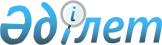 Қазақстан Республикасының Ішкі істер министрлігіне аккредитивтердің қолданылу мерзімдерін ұзарту туралыҚазақстан Республикасы Үкіметінің 2004 жылғы 12 мамырдғы N 525 қаулысы

      Қазақстан Республикасы Үкіметінің 2002 жылғы 25 шілдедегі N 832  қаулысымен  бекітілген Мемлекеттік бюджет есебінен ұсталатын мемлекеттік мекемелер үшін бюджеттің атқарылуы және есептілік нысандарын жүргізу (мерзімдік және жылдық) жөніндегі қаржылық рәсімдердің ережесіне сәйкес Қазақстан Республикасының Үкіметі қаулы етеді: 

      1. Қазақстан Республикасы Қаржы министрлігінің қазынашылық комитеті ашқан: 

      014 "Терроризмге және экстремизм мен сепаратизмнің өзге де көріністеріне қарсы күрестің мемлекеттік бағдарламасы", 207 "Саперлік бөлімшелерді материалдық-техникалық жарақтандыру", 104 "Нашақорлық пен есірткі бизнесіне қарсы күрестің мемлекеттік бағдарламасы" бюджеттік бағдарламалары бойынша "Victory LTD" ЖШС-мен жасасқан 2003 жылғы 2 желтоқсандағы NN 623, 624, 625, 626, 627, 628, 629, 635 және "OTC Network" ЖШС-мен жасасқан 2003 жылғы 31 қазандағы N 573, 575, 2003 жылғы 14 қарашадағы N 589 шарттарға сәйкес Қазақстан Республикасының Ішкі істер министрлігіне аккредитивтердің қолданылу мерзімдерін 2004 жылғы 1 шілдеге дейін ұзарту туралы Республикалық бюджет комиссиясының ұсынысына келісім берілсін. 

      2. Осы қаулы 2004 жылғы 15 наурыздан бастап күшіне енеді.        Қазақстан Республикасының 

      Премьер-Министрі 
					© 2012. Қазақстан Республикасы Әділет министрлігінің «Қазақстан Республикасының Заңнама және құқықтық ақпарат институты» ШЖҚ РМК
				